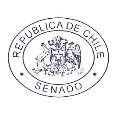 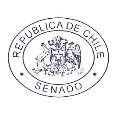 CARTA DE PATROCINIO Y ADHESIÓN   	 	 	PEDRO ARAYA GUERRERO, Senador de la República por la II Región de Antofagasta, a través del presente documento manifiesta su total apoyo y respaldo a la iniciativa Juvenil de Ley que “Crea el Ministerio de Mar”, presentada por el equipo de debate N°15 del Instituto Obispo Silva Lezaeta de la ciudad de Calama, quienes participan en la Versión del Torneo de Debate Interescolar Delibera 2017, organizado por la Biblioteca del Congreso Nacional. 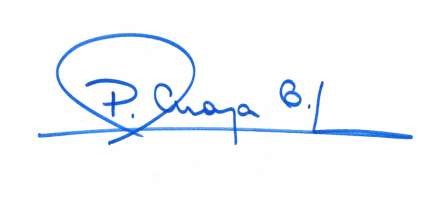 VALPARAISO, mayo de 2017.- 